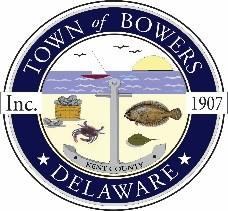 Town of Bowers3357 Main St., Frederica, DE 19946(302)572-9000Bowersbeach.delaware.govAGENDAThursday, February 10, 2022Regular meeting to be brought to order at 7:00pmJoin Zoom Meetinghttps://us02web.zoom.us/j/87984627865?pwd=eVJqVzluY1c5ZGRUelBFSWpXdXpXQT09Meeting ID: 879 8462 7865Passcode: 553849Pledge of AllegianceMINUTES AND REPORTSMeeting Minutes Approval for January 2022Treasurer’s Report Approval for January 2022COMMITTEE REPORTSParking LotWatermen’s ParkParks and Recreation Planning/Zoning Code RevisionsStreetsCode EnforcementBoard of AdjustmentsOLD BUSINESSDredging / JettyBeach Replenishment / Dune RepairDrainageNEW BUSINESSDISCUSSION AND POSSIBLE ACTIONDiscussion and possible action to select a drainage improvement option for North Bayshore and North Flack.Upcoming Museum EventsRESIDENT CONCERNS/TOPICSReminder: please notify Ada Puzzo or Shirley Pennington by the first Thursday of every monthif you have a concern or topic you would like to address at the next Town Meeting